James Allen Greene, MD, DLFAPA for APA TreasurerPersonal StatementUnder the stewardship of our APA leaders and with the support of each of you, our APA members, we have been able to navigate the economic downturn of the last few years and accomplish several important objectives including, among others, developing and publishing our DSM-5 on time; with help from AMA, improving CPT coding for psychiatrists; and selecting a new leader who is prepared to lead our APA as Medical Director and CEO.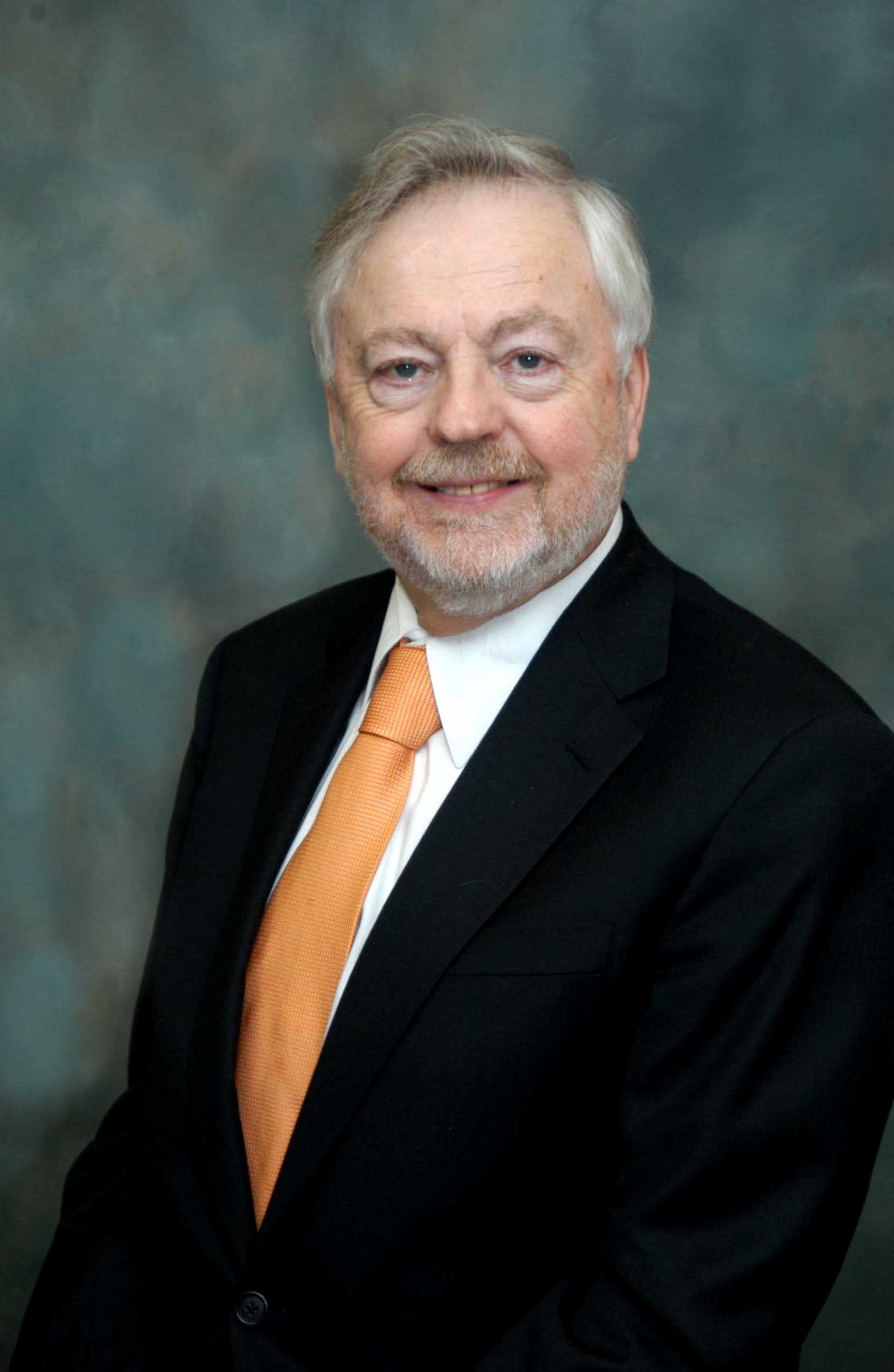 We now emerge with a great opportunity for leadership not only in psychiatry but all of medicine as we move toward our most important undertaking yet – healthcare reform under the Affordable Care Act.  As we lead that important process, it is urgent that APA continue to focus on:Preservation of its capital by prudent managementEnsuring the safety of our investments Making careful and strategic growth decisions as we optimize our upcoming opportunities.If elected your Treasurer, I will require accountability of our leadership for every dollar spent and will maintain continual vigilance over each of our assets.  You should expect or accept no less.I promise to help our APA focus on the following issues:Parity – we must challenge insurance companies that in several states continue to discriminate against us and our patients by denying legitimate claims or imposing additional financial penalties.  Working with patients and district branches, we might fight this discrimination.Retention of current members and recruit of new members Workforce improvement – including assisting those out of practice for a few years to get back in.  We could offer reduced dues and annual meeting registration for a few years as well as consultation and other assistance while our clinicians are getting back in the game.Recertification – the Maintenance of Certification process must be made more user-friendly and achievable without undue financial burden.Improved minority representation, especially in leadership roles, is needed at all levels:  Board of Trustees, Assembly and District Branches. Recruiting and hiring staff for our new APA – emphasizing improved communication with members, the press, politicians and the general public – and building our infrastructure to respond faster to members, the press, politicians and the general public.  Working in partnership with other specialties and the AMA to assist with integration of care including inclusion of mental health programs and psychiatrists in the Medical Home, FQHCs, rural health clinics, etc. Scope of practice – that battle continues for both the district branches and our APA, but we must persevere.I have served the past several years in a number of organizations and business roles which are applicable to the role of Treasurer and to our APA leadership including: Leadership roles in our APA and related professional organizations,Founding and managing business ventures, and Working as a consultant to several government and private agencies, such as DOJ-Civil Rights Division, NIMH, ACGME, JCAHO and others.Professional Organizations American Psychiatric Association Board of Trustees, 2011-2014 Assembly as Representative from the Tennessee District Branch, 1993-2011APA Component Committees:Committee on Long Term Care and Treatment of the ElderlyCommittee on Access and Effectiveness of Psychiatric ServicesCommittee on Psychiatric Administration and ManagementAmerican Association for Geriatric Psychiatry.Board of DirectorsSecretaryAAGP Representative to AMA Specialty and Service SocietiesSouthern Psychiatric Association; President Psychiatric Association, President American Geriatrics Society:Board of Trustees  and Chairman, Council of State Affiliate Representatives (COSAR)Alternative Delegate to AMAAGS Clinician of the Year, 1989 (charter recipient)Delegate to 1995 White House Conference on Aging (and the only psychiatrist serving). With the help of other mental health professionals, mental health parity was included as #5 in the top 10 action items presented to the White House and Congress.Business and Administrative Ventures:Geriatric Medical Care, Inc. (GMC)Founded the company and served as President and CEO from 1992 to 1997.Assisted in building GMC to the fifth largest psychiatry management company in US by obtaining investor capital to hire and train its principals including the COO, CFO and CDO.  GMC managed contracts in 28 hospitals in 7 states and employed approximately 125.Negotiated merger with Horizon Healthcare, largest psychiatric management company in US at that time, and served as Horizon's Senior Medical Consultant.Named Chair of the UTHSC Department of Psychiatry in 2005 and in 8 years took the Department from last place financially to the top half of all clinical departments by balancing our budget while improving our academic record and adding fellowships in child and adolescent psychiatry and in geriatric psychiatry.Built successful practice models in psychiatry and geriatric psychiatry in ,  and Designed and co-developed Weston Place, the first assisted living facility  (100 beds) in Knoxville, TN, and soon thereafter added Weston Court, the first ALF (20 beds) in Knoxville for persons with Alzheimer’s disease.  Both units were over-subscribed before they were finished and remain filled today.Thank you for your vote.James Allen Greene, MD, DLFAPA